Projet interdisciplinaireDominante histoireAu temps des châteaux fortsX étapesDESCRIPTION DE LA SÉQUENCELa lecture par épisodes de l'album "Arnaud, au temps des châteaux forts" de Brigitte Coppin, Erwann Surcouf et Maurice Pommier sera l'occasion de découvrir différents aspects de l'époque médiévale à travers des leçons et des activités liées à ce qui survient dans l'histoire.Le documentaire "Les châteaux forts" Atlas Junior sert de support en complément pour certaines séances.DÉROULEMENT DE LA SÉQUENCEétape 1La vie d'un paysan au Moyen-âgeSéance 1 : la vie d'un enfant de paysanSéance 2 : l'écoleSéance 3 : la nourriture des paysansSéance 4 : le tissageétape 2La vie dans un château-fortSéance 1 : le bourg et les constructions au Moyen-âgeSéance 2 : le château-fortSéance 3 : la toilette au Moyen-âgeétape 3Des personnages du Moyen-âgeSéance x :étape 4Des fêtes du Moyen-âgeSéance x :étape 5Livres et écriture au Moyen-âgeSéance x :étape 6Tournois et chevaliersSéance x :étape 7Loisirs au Moyen-âgeSéance x :étape 8Cuisine et banquets du Moyen-âgeSéance x :étape 9Justice au Moyen-âgeSéance x :étape 1La vie d'un paysan au Moyen-âgeChapitresJe m'appelle ArnaudLa mauvaise nouvelleLe grand voyage commenceLa petite fille à l'écureuilSéance 1 : la vie d'un enfant de paysanObjectifs : comprendre que la vie d'un enfant de paysan est liée aux saisons, découvrir les activités de la journée d'un enfant de paysan au Moyen-âge.La vie des enfants de paysans au Moyen-âgeSéance 2 : l'écoleObjectif : découvrir à quoi ressemblait l'école au Moyen-âge.Si j'allais à l'école en France au Moyen-âge…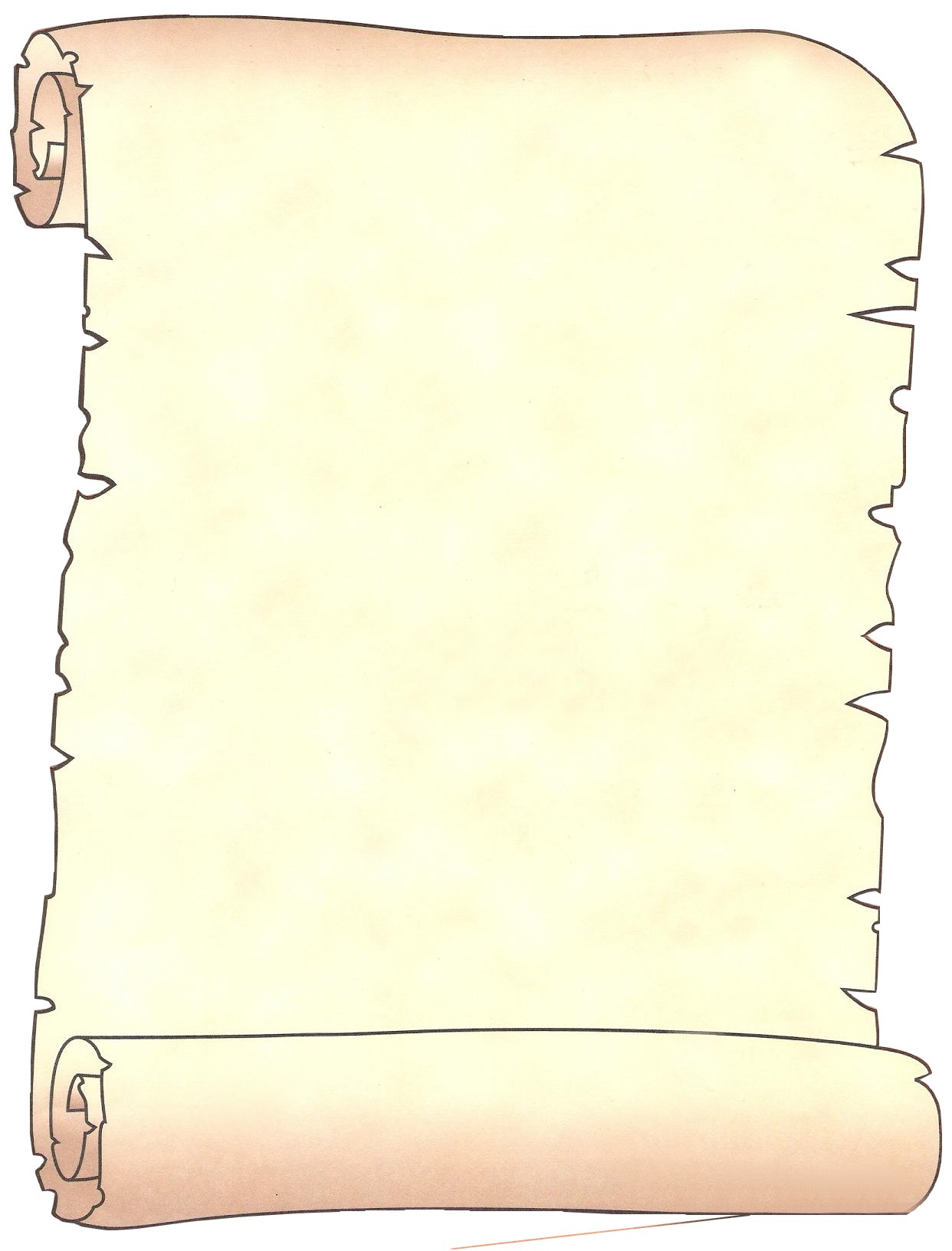 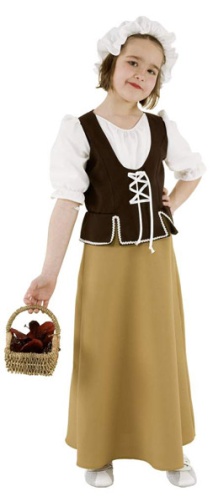 Je m'appellerais ……………………………………………………Mes amis seraient …………………………………………………………………………………………………………………………………….Ma salle de classe serait ………………………………………………………….Mon maître serait …………………………………………………………………J''irais à l'école quand c'est …………………………………………………….J''apprendrais ………………………………………………………………………………………………………………………………………………………………………..J'écrirais avec ………………………………………………………………………Je jouerais ………………………………………………………………………….Si j'allais à l'école en France au Moyen-âge…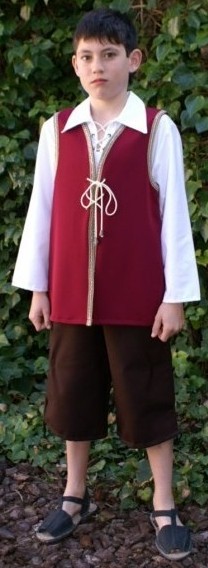 Je m'appellerais ……………………………………………………Mes amis seraient …………………………………………………………………………………………………………………………………….Ma salle de classe serait ………………………………………………………….Mon maître serait …………………………………………………………………J''irais à l'école quand c'est …………………………………………………….J''apprendrais ………………………………………………………………………………………………………………………………………………………………………..J'écrirais avec ………………………………………………………………………Je jouerais ………………………………………………………………………….Séance 3 : la nourriture des paysansObjectif : découvrir les éléments principaux des repas des paysans au Moyen-âge.Les repas des paysans au Moyen-âgeColorie en bleu clair ce que mangent les paysans tous les jours, en jaune ce qu'ils mangent les jours de fête et barre les aliments qui n'existaient pas au Moyen-âge.Séance 4 : le tissageObjectif : découvrir et tester un procédé manuel de fabrication : le tissage.étape 2La vie dans un château-fortChapitresNous sommes arrivésMa première journée au châteauMaître Fifi ne sent pas bonSéance 1 : le bourg et les constructions au Moyen-âgeObjectifs : comprendre que les caractéristiques des constructions sont liées à la richesse du propriétaire de la maison et au lieu.Les habitations au Moyen-âgeSéance 2 : le château-fortObjectifs : découvrir l'architecture d'un château-fort et mémoriser du vocabulaire spécifique.Un château-fort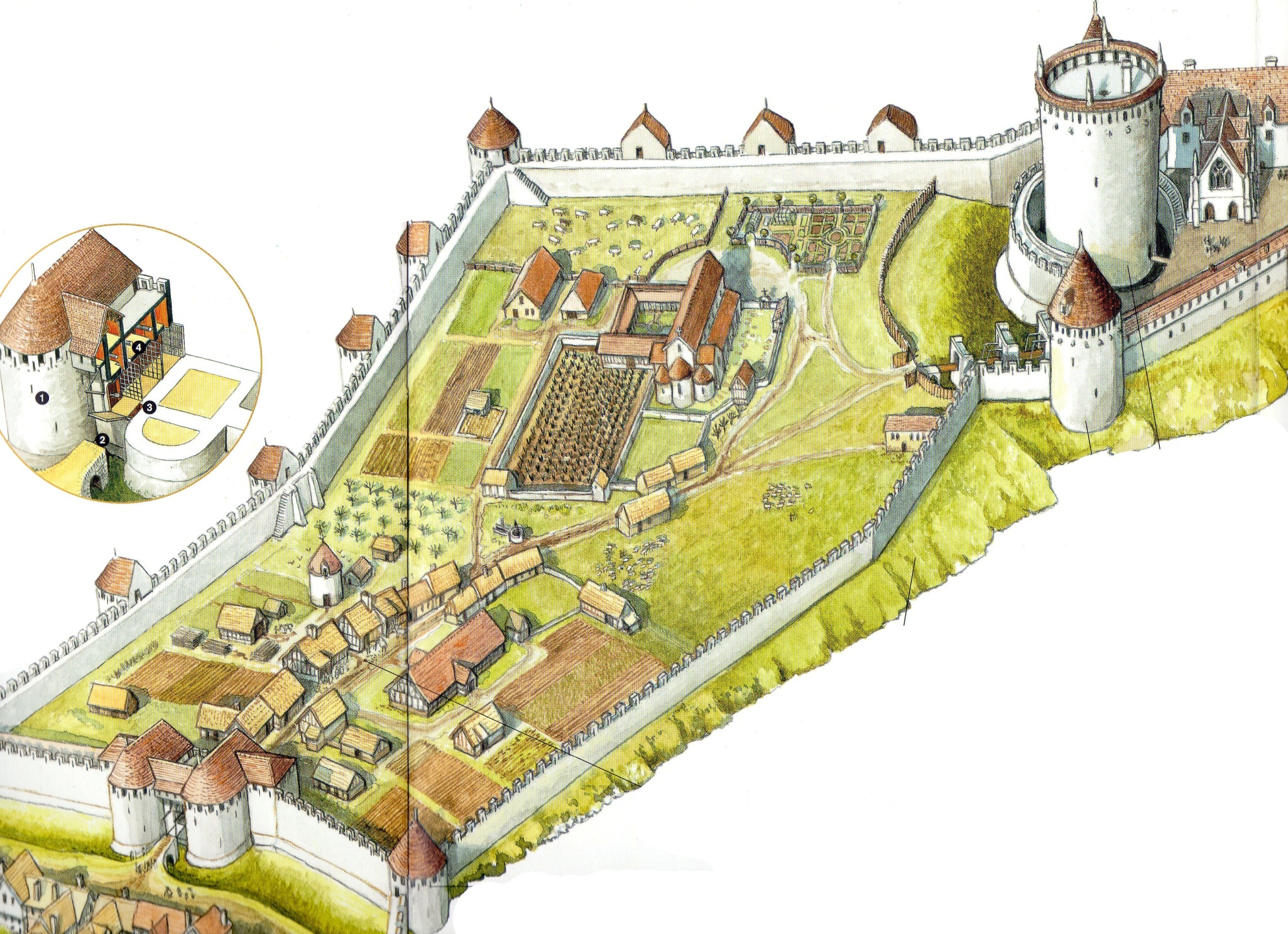 Le château-fort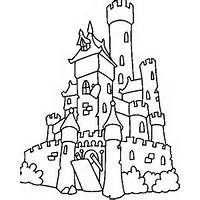 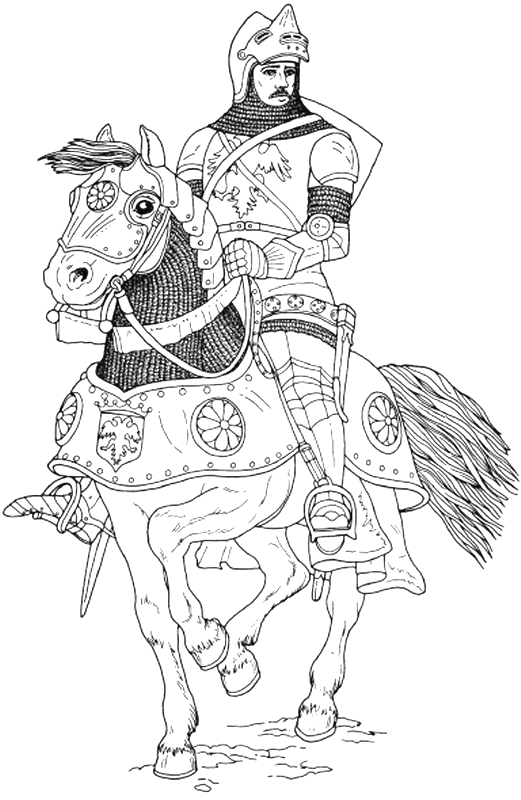 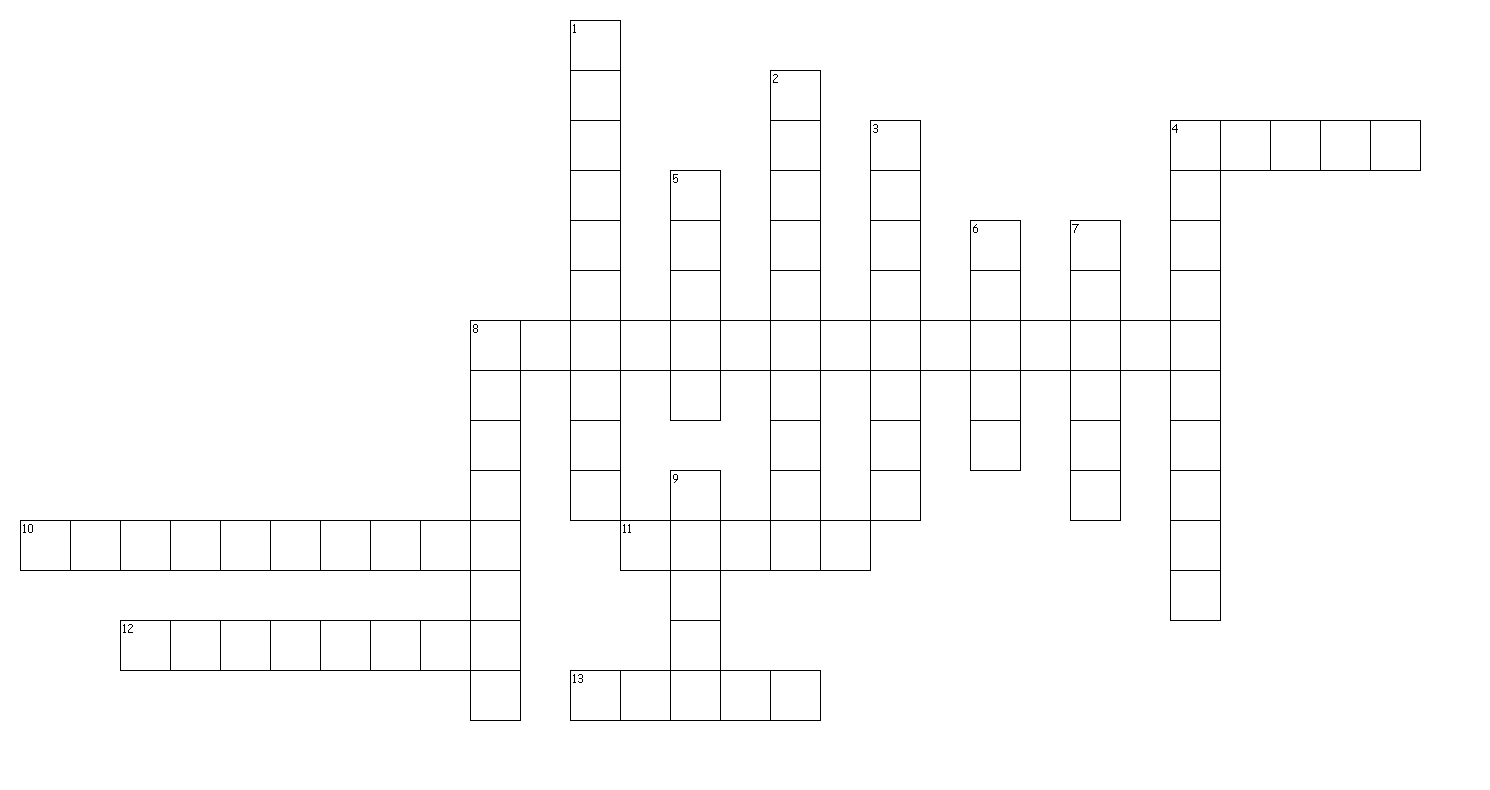 Séance 3 : la toilette au Moyen-âgeObjectifs : 168-169 : bainétape 3Des personnages du Moyen-âgeChapitresJ'ai trop peur des chevauxC'est Dieu qui nous guéritMonseigneur a beaucoup de bagagesIls sont là !OBJECTIFCOMPÉTENCESDURÉE D’UNE SÉANCEDÉROULEMENT DE LA SÉQUENCESéance x : Objectifs : 166-167180-181192-193224-225228-229236-237étape 4Des fêtes du Moyen-âgeChapitresJour de reposJ'ai retrouvé GuillemetteOBJECTIFCOMPÉTENCESDURÉE D’UNE SÉANCEDÉROULEMENT DE LA SÉQUENCESéance x : Objectifs : 172-173202-203206-207étape 5Livres et écriture au Moyen-âgeChapitresJour de reposJ'ai retrouvé GuillemetteOBJECTIFCOMPÉTENCESDURÉE D’UNE SÉANCEDÉROULEMENT DE LA SÉQUENCESéance x : Objectifs : 194-195étape 6Tournois et chevaliersChapitresMessire Robert a une dent contre moiLe grand jourJ'ai bien du souciUne jolie fille à regarderOBJECTIFCOMPÉTENCESDURÉE D’UNE SÉANCEDÉROULEMENT DE LA SÉQUENCESéance x : Objectifs : 230-231étape 7Loisirs au Moyen-âgeChapitresUn poème pour elle toute seuleIls ont failli tout renverserOBJECTIFCOMPÉTENCESDURÉE D’UNE SÉANCEDÉROULEMENT DE LA SÉQUENCESéance x : Objectifs : 176-177178-179210-211216-217étape 8Cuisine et banquets du Moyen-âgeChapitresA s'en lécher les doigtsLe tournebroche a eu chaud aux oreillesLa dame nous a envoyé un baiser !OBJECTIFCOMPÉTENCESDURÉE D’UNE SÉANCEDÉROULEMENT DE LA SÉQUENCESéance x : Objectifs : 164-165198-199212-213étape 9Justice au Moyen-âgeChapitresLa maison des trois goretsAdieu, messire Robert !OBJECTIFCOMPÉTENCESDURÉE D’UNE SÉANCEDÉROULEMENT DE LA SÉQUENCESéance x : Objectifs : ObjectifsCompétences et connaissancesMatériel spécifique à prévoir/organisationPhasesOrganisationActivitésActivités de l’élèveMise en routecollectif10 minutesJe présente l'album aux élèves et leur explique qu'il va nous permettre de découvrir comment était la vie au Moyen-âge. Si cela n'a pas déjà été fait, on organise une petite mise en commun des connaissances sur le Moyen-âge.Je lis les 4 chapitres aux élèves puis on discute des aspects principaux de l'histoire pour vérifier la compréhension.Je demande aux élèves ce qu'ils pensent de la vie d'Arnaud, ressemble-t-elle à la leur ? Je leur propose de découvrir comment vivaient les enfants au Moyen-âge.Écouter activement la lecture de l'histoire.Chercher des réponses aux questions posées par l'enseignant.Rechercheindividuel25 minutesJe fais remarquer aux élèves qu'Arnaud dit qu'il est allé à l'école pendant l'hiver mais que nous le voyons garder les moutons : selon les saisons, les enfants ne font pas toujours la même chose. Et surtout, ils travaillent pour aider leurs parents et leur village.Je propose une fiche (photocopiée en A3) aux élèves sur laquelle ils devront classer les activités qu'ils pensent être des activités de saison froide ou de saison chaude. Une troisième colonne est réservée pour des activités que les enfants ne pratiquent pas au Moyen-âge. Ils doivent découper puis poser leurs étiquettes mais ne pas les coller.Écouter pour comprendre ce qui est attendu.Appréhender les contraintes : consignes, matériel, temps.S'engager dans la tâche et se questionner sur ce que représentent les images et comment les classer.Synthèse collectif15 minutesJe propose à tour de rôle aux élèves de choisir une image et d'expliquer où ils l'ont rangée et pourquoi. On discute de ce choix en faisant ressortir les caractéristiques de la vie au Moyen-âge puis on colle l'image dans la bonne colonne.Présenter et justifier son choix.Discuter des choix effectués, échanger.Coller l'image dans la colonne validée par le groupe.Institutionnalisationcollectif5 minutesJe fais un bref résumé de ce que nous avons découvert sur la vie des enfants au Moyen-âge en utilisant la fiche de travail puis, suivant les capacités des élèves, je leur demande de faire à leur tour un résumé, de répondre à des questions, de répéter après moi pour mémoriser du vocabulaire,…Verbaliser les connaissances découvertes.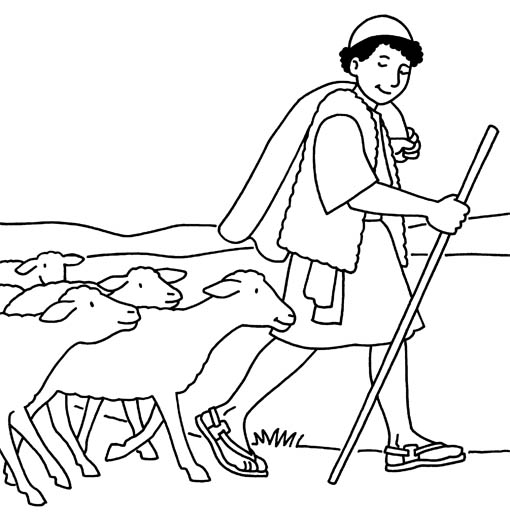 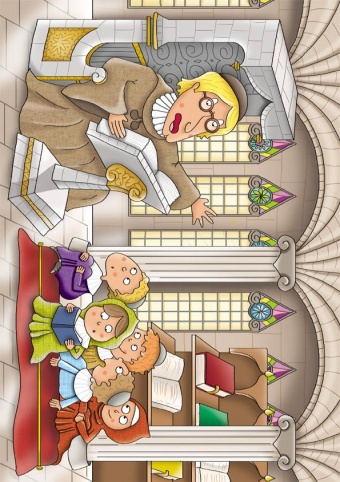 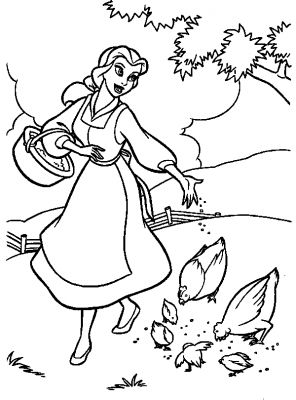 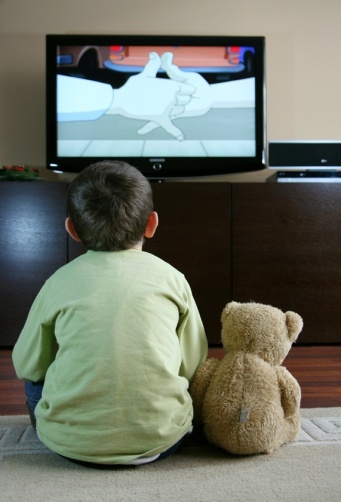 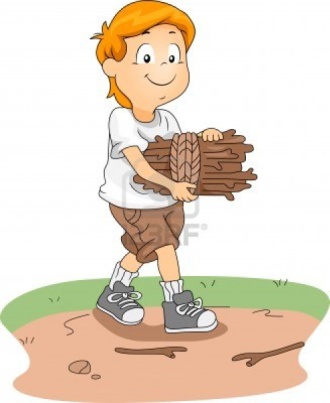 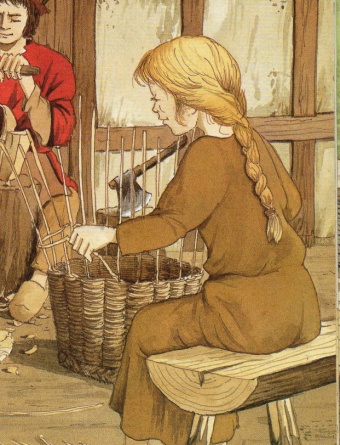 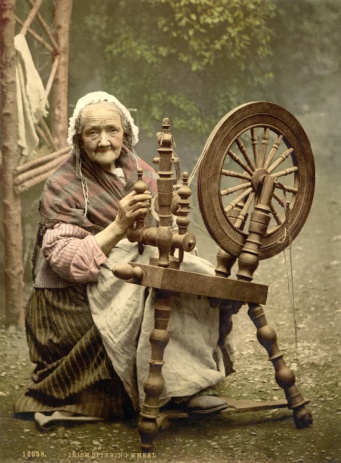 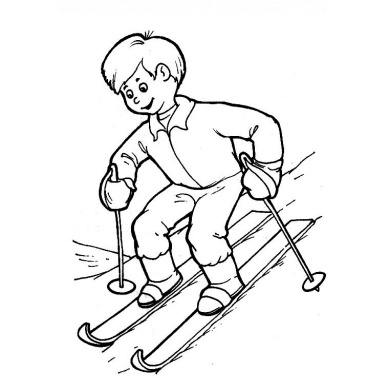 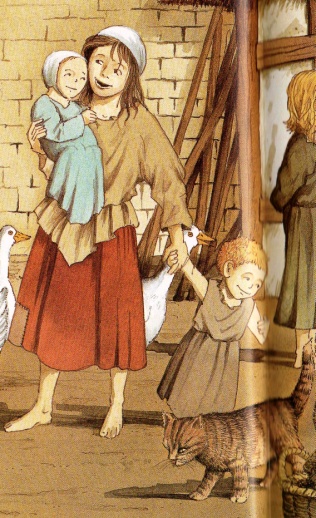 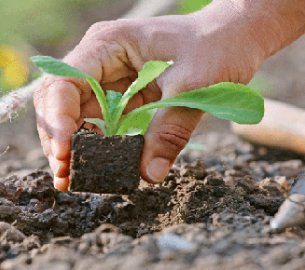 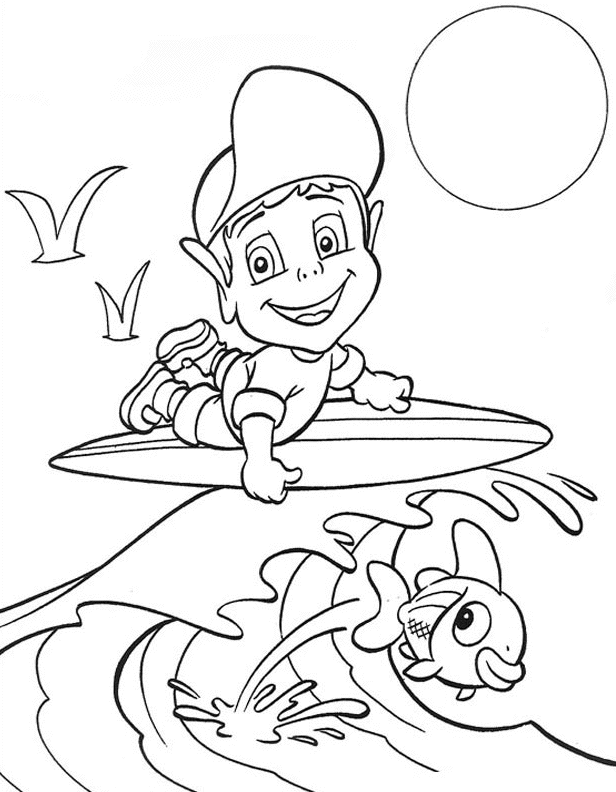 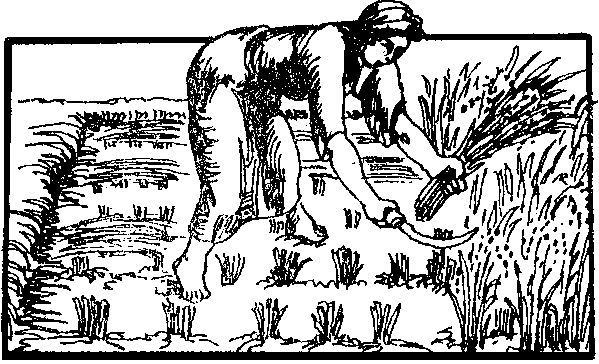 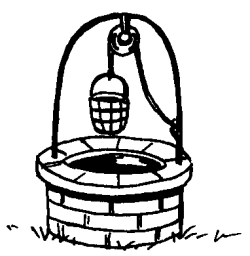 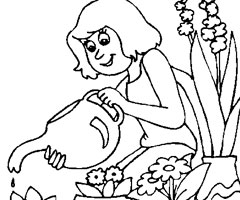 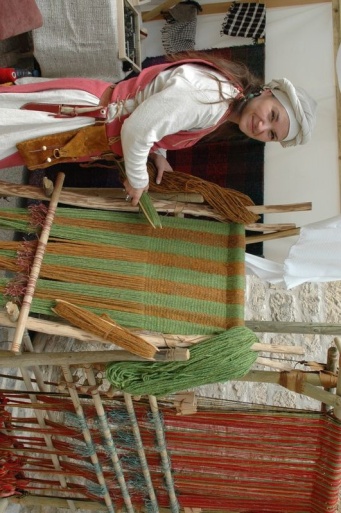 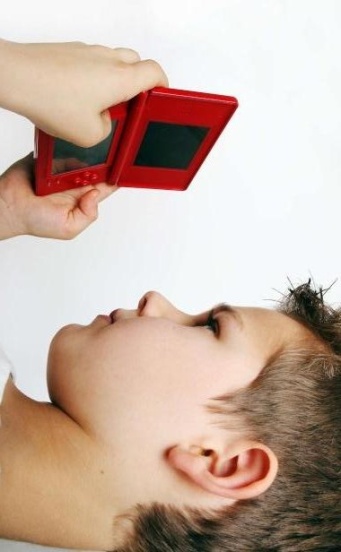 PhasesOrganisationActivitésActivités de l’élèveMise en routecollectif5 à 10 minutesSuivant les enfants présents et le temps qui sépare cette séance de la précédente, je relis ou juste je reprends avec les enfants les chapitres du journal d'Arnaud.Je reviens sur ce qu'il dit de l'école. Je demande aux enfants ce qu'ils trouvent d'identique ou de différent par rapport à l'école d'aujourd'hui. Écouter activement la lecture de l'histoire ou participer à son rappel.Chercher des réponses aux questions posées par l'enseignant.Recherches et synthèsecollectif et individuel35 minutesJe propose aux élèves de découvrir plus précisément comment se passait l'école au Moyen-âge.Je leur distribue la fiche "si j'allais à l'école au Moyen-âge" et leur propose de la compléter en s'aidant d'un documentaire qui parle de ce thème.On lit et on commente les lignes qu'il faudra remplir.Je lis les pages 186/187 et 174/175 du documentaire Atlas junior. Les élèves m'interrompent s'ils pensent avoir entendu une information utile pour remplir la fiche. On commente ces informations au fur et à mesure.Écouter pour comprendre le but de l'activité et le travail attendu.Se mobiliser pour écouter activement la lecture.Relever les informations intéressantes et échanger à leur sujet.Recopier ou écrire les informations permettant de compléter la fiche.Institutionnalisationcollectif2 minutesJe demande aux élèves s'ils peuvent maintenant dire ce qui est le plus différent à l'école du Moyen-âge par rapport à l'école d'aujourd'hui.Mettre des mots sur les connaissances découvertes.PhasesOrganisationActivitésActivités de l’élèveMise en routecollectif5 à 10 minutesSuivant les enfants présents et le temps qui sépare cette séance de la précédente, je relis ou juste je reprends avec les enfants les chapitres du journal d'Arnaud.On revient sur l'encart qui évoque la nourriture. Je leur demande s'ils ont une idée de comment les paysans faisaient pour avoir à manger au Moyen-âge. Mangeaient-ils la même chose l'hiver et l'été ?Écouter activement la lecture de l'histoire ou participer à son rappel.Chercher des réponses aux questions posées par l'enseignant.Recherchecollectif et individuel20 minutesJe propose aux élèves d'en découvrir davantage sur la nourriture des paysans au Moyen-âge. je distribue la fiche sur les repas des paysans et nous lisons la consigne.On regarde ce qu'il est déjà possible de compléter à partir des connaissances découvertes dans le livre d'Arnaud.Pour le reste, je propose de leur lire les pages 200-201 du documentaire Atlas junior et de relever les informations au fur et à mesure pour compléter la fiche.Écouter pour comprendre le but de l'activité et le travail attendu.Se mobiliser pour écouter activement la lecture.Relever les informations intéressantes et échanger à leur sujet.Recopier ou écrire les informations permettant de compléter la fiche.Institutionnalisationcollectif3 minutesJe demande aux élèves s'ils peuvent maintenant dire ce qui est caractéristique d'un repas de paysan au Moyen-âge, comment la nourriture est aussi liée à la saison.Mettre des mots sur les connaissances découvertes.PhasesOrganisationActivitésActivités de l’élèveMise en routecollectif5 à 10 minutesSuivant les enfants présents et le temps qui sépare cette séance de la précédente, je relis ou juste je reprends avec les enfants les chapitres du journal d'Arnaud.On revient sur le passage qui évoque le tissage. On explique que le tissage permet de fabriquer du tissu soit en croisant les fils soit en faisant des séries de nœuds.Écouter activement la lecture de l'histoire ou participer à son rappel.Chercher des réponses aux questions posées par l'enseignant.Manipulationindividuelune première fois 30 minutes, à répéter si nécessaireJe propose aux élèves de tisser non pas du tissu mais un bracelet car c'est plus petit et cela prend moins de tempsSuivant le matériel dont on dispose, on pourra tisser des fils de coton avec des métiers à tisser pour perles ou avec la technique des bracelets brésiliens. On prendra soin d'utiliser des couleurs de fils différentes pour que les enfants repèrent bien où ils en sont.Choisir des couleurs de fils et les couper comme expliqué.Observer la démonstration de la technique puis l'appliquer en même temps puis seul.Institutionnalisationcollectif10 minutesJe propose aux élèves de leur lire les pages 234-235 du documentaire "les châteaux forts" qui parlent du métier de tisserand au Moyen-âge et de l'art des tapisseries.Écouter la lecture d'un apport didactique sur le sujet étudié.Mettre des mots sur la technique étudiée.Mémoriser du vocabulaire spécifique.PhasesOrganisationActivitésActivités de l’élèveMise en routecollectif10 minutesJ'explique aux élèves que nous allons continuer la lecture de l'histoire d'Arnaud. Je leur demande de faire un rappel des évènements précédents et de dire ce qui devrait  logiquement se passer dans les chapitres à venir. Je leur lis le chapitre "nous sommes arrivés". Je questionne les élèves pour vérifier leur compréhension de l'histoire.Écouter activement la lecture de l'histoire.Chercher des réponses aux questions posées par l'enseignant.Recherchecollectif et individuel30 minutesJe demande aux élèves d'observer les illustrations et de dire s'ils trouvent que les maisons du bourg ressemblent aux maisons du village d'Arnaud, et à un château ?On évoque les différences de taille, d'espace entre les maisons, de forme, de matériaux utilisés.Je leur propose de découvrir pourquoi ces maisons ne se ressemblent pas.Je distribue une fiche à partir de laquelle nous allons parler des différentes sortes d'habitations au Moyen-âge.NB : si possible montrer au fur et à mesure les images en grand avec un ordinateur ou une tablette.Comparer des illustrations pour trouver des points communs et des différences.Suivre les discussions autour de la fiche à compléter.Proposer des réponses argumentées aux questions posées.Compléter sa fiche en fonction des informations validées par le groupe.Institutionnalisationcollectif5 minutesJe propose aux élèves de leur lire les pages 24-25 du documentaire Atlas afin qu'ils découvrent de plus près pourquoi construire un château coute très cher au Moyen-âge.Écouter la lecture d'un apport didactique sur le sujet étudié.Mémoriser du vocabulaire spécifique.Chercher des réponses aux questions posées par l'enseignant.Les paysans de la campagne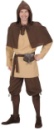 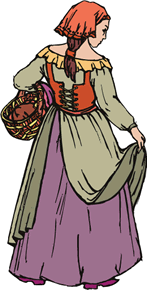 Les paysans de la campagneLes habitants des bourgs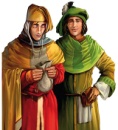 Les habitants des bourgsLes seigneurs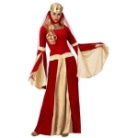 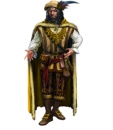 Les seigneursQu'est-ce qu'il y a autour de la maison ?Quelle est la taille de la maison ?Avec quoi est construite la maison ?Combien il y a de pièces ?Qu'est-ce qu'il y a dans la maison ?Qui vit dans la maison ?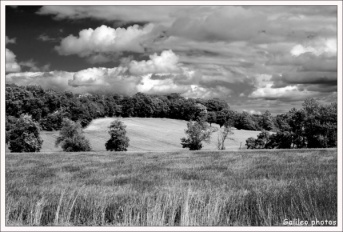 des champsdes champs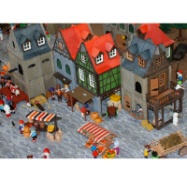 des maisons et des ruesdes maisons et des rues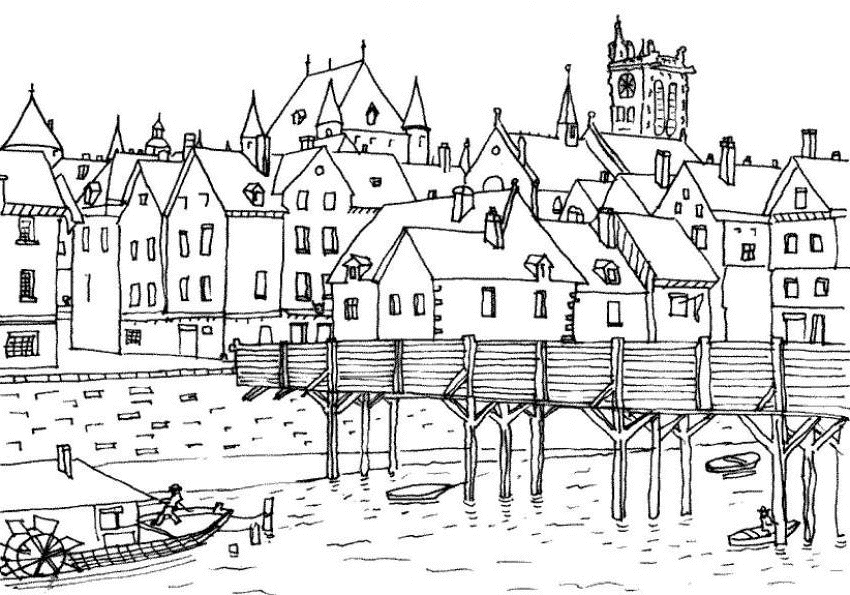 un bourgun bourg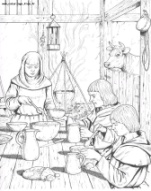 une famille et ses bêtes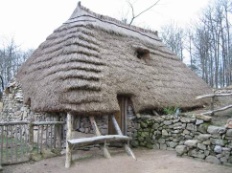 grosse et étenduegrosse et étendue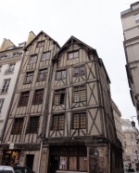 petite et hautepetite et haute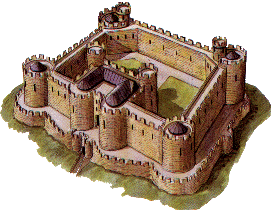 gigantesquegigantesque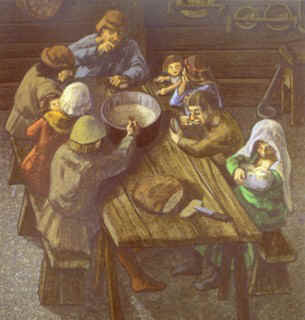 une famille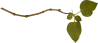 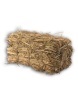 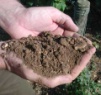 des matériaux ramassées dans la naturedes matériaux ramassées dans la nature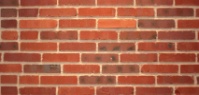 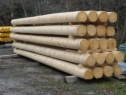 des matériaux achetésdes matériaux achetés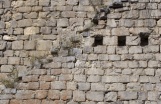 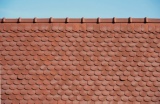 des matériaux qui coutent cherdes matériaux qui coutent cher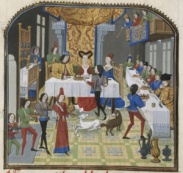 la famille du seigneur et ses serviteurs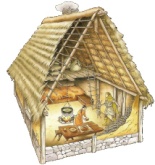 une seule pièceune seule pièceune ou deux pièces et un magasin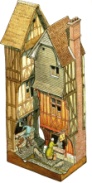 une ou deux pièces et un magasinbeaucoup de pièces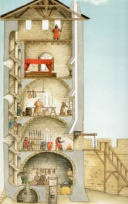 beaucoup de pièces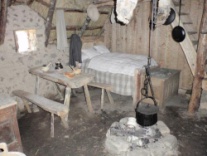 presque rienpresque rien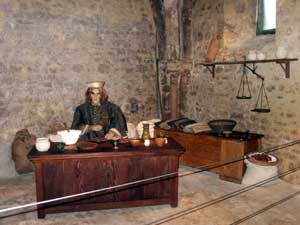 des meublesdes meubles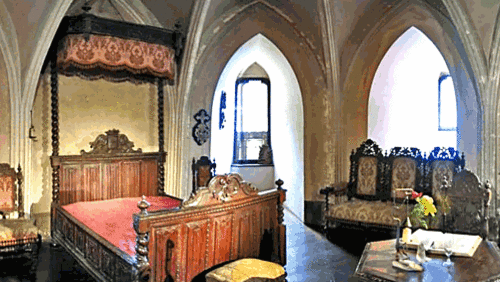 de très beaux meublesde très beaux meublesdes champsdes champsdes maisons et des ruesdes maisons et des ruesun bourgun bourgune famille et ses bêtesgrosse et étenduegrosse et étenduepetite et hautepetite et hautegigantesquegigantesqueune familledes matériaux ramassées dans la naturedes matériaux ramassées dans la naturedes matériaux achetésdes matériaux achetésdes matériaux qui coutent cherdes matériaux qui coutent cherla famille du seigneur et ses serviteursune seule pièceune seule pièceune ou deux pièces et un magasinune ou deux pièces et un magasinbeaucoup de piècesbeaucoup de pièces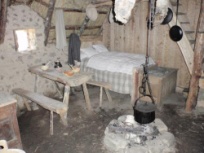 presque rienpresque riendes meublesdes meublesde très beaux meublesde très beaux meublesPhasesOrganisationActivitésActivités de l’élèveMise en routecollectif10 minutesSuivant les enfants présents et le temps qui sépare cette séance de la précédente, je relis ou juste je reprends avec les enfants les chapitres du journal d'Arnaud.On revient sur l'encart documentaire qui présente l'architecture du château-fort.Écouter activement la lecture de l'histoire ou participer à son rappel.Observer une illustration documentaire et faire le lien avec sa légende.Chercher des réponses aux questions posées par l'enseignant.Recherchecollectif et individuel25 minutesJe propose aux élèves de découvrir plus en détails comment et construit un château-fort afin qu'ils puissent s'imaginer être à l'intérieur quand nous lirons des histoires et comprendre les mots nouveaux qu'ils rencontreront dans les textes.Je demande aux élèves : pourquoi y avait-il des châteaux-forts aux moyen-âge ? Pourquoi est-ce que nous n'en construisons plus aujourd'hui ? Selon leur capacité d'attention à ce moment nous discutons juste de la question où je leur lit la double page du documentaire Atlas : des châteaux-forts contre les pillards (pages 8-9).Je propose aux élèves de compléter la légende d'une fiche avec les mots pour parler d'un château-fort. Je distribue la fiche et j'explique que nous allons lire ou observer des pages du documentaire pour savoir comment placer les mots de la légende. (L'idéal étant d'avoir une maquette de château-fort type Playmobil pour faire des démonstrations au fur et à mesure des explications.)Le pont-levis arrête les ennemis pages 14-15Douves et fossés isolent le château pages 32-33La basse-cour un village dans le château pages 30-31Écouter pour comprendre le but de l'activité.Observer pour comprendre ce qu'est la légende d'une illustration.Prélever des informations pour compléter la légende en écoutant la lecture de textes documentaires et en observant des illustrations.Retrouver l'étiquette d'un mot de la légende et la coller au bout de la flèche indiquant l'emplacement de l'objet sur l'image.Réinvestissementindividuel10 minutesJe propose aux élèves d'utiliser la fiche qu'ils viennent de remplir afin de commencer une grille de mots-croisés sur le château-fort qui contiendra les mots que nous avons étudiés.Utiliser sa fiche comme on outil référent pour les mots de vocabulaire autour du château-fort.Lire des définitions et retrouver le mot correspondant.Écrire le mot à la bonne place dans la grille de mots croisés.pont-levisherseportechâteletfossébasse courhaute courlogisdonjontourmuraillechemin de rondecréneauxmeurtrièreporte de la basse courpont-levisherseportechâteletfossébasse courhaute courlogisdonjontourmuraillechemin de rondecréneauxmeurtrièreporte de la basse courpont-levisherseportechâteletfossébasse courhaute courlogisdonjontourmuraillechemin de rondecréneauxmeurtrièreporte de la basse courpont-levisherseportechâteletfossébasse courhaute courlogisdonjontourmuraillechemin de rondecréneauxmeurtrièreporte de la basse courpont-levisherseportechâteletfossébasse courhaute courlogisdonjontourmuraillechemin de rondecréneauxmeurtrièreporte de la basse courPhasesOrganisationActivitésActivités de l’élèveMise en routemodalité minutesManipulation, recherchemodalité minutesTitreSynthèse et institutionnalisationmodalitéminutesExercices et systématisationindividuel ou collectif20 minutesAvec l’AVS : En autonomie :A la maison : PhasesOrganisationActivitésActivités de l’élèveMise en routemodalité minutesManipulation, recherchemodalité minutesTitreSynthèse et institutionnalisationmodalitéminutesExercices et systématisationindividuel ou collectif20 minutesAvec l’AVS : En autonomie :A la maison : PhasesOrganisationActivitésActivités de l’élèveMise en routemodalité minutesManipulation, recherchemodalité minutesTitreSynthèse et institutionnalisationmodalitéminutesExercices et systématisationindividuel ou collectif20 minutesAvec l’AVS : En autonomie :A la maison : PhasesOrganisationActivitésActivités de l’élèveMise en routemodalité minutesManipulation, recherchemodalité minutesTitreSynthèse et institutionnalisationmodalitéminutesExercices et systématisationindividuel ou collectif20 minutesAvec l’AVS : En autonomie :A la maison : PhasesOrganisationActivitésActivités de l’élèveMise en routemodalité minutesManipulation, recherchemodalité minutesTitreSynthèse et institutionnalisationmodalitéminutesExercices et systématisationindividuel ou collectif20 minutesAvec l’AVS : En autonomie :A la maison : PhasesOrganisationActivitésActivités de l’élèveMise en routemodalité minutesManipulation, recherchemodalité minutesTitreSynthèse et institutionnalisationmodalitéminutesExercices et systématisationindividuel ou collectif20 minutesAvec l’AVS : En autonomie :A la maison : PhasesOrganisationActivitésActivités de l’élèveMise en routemodalité minutesManipulation, recherchemodalité minutesTitreSynthèse et institutionnalisationmodalitéminutesExercices et systématisationindividuel ou collectif20 minutesAvec l’AVS : En autonomie :A la maison : 